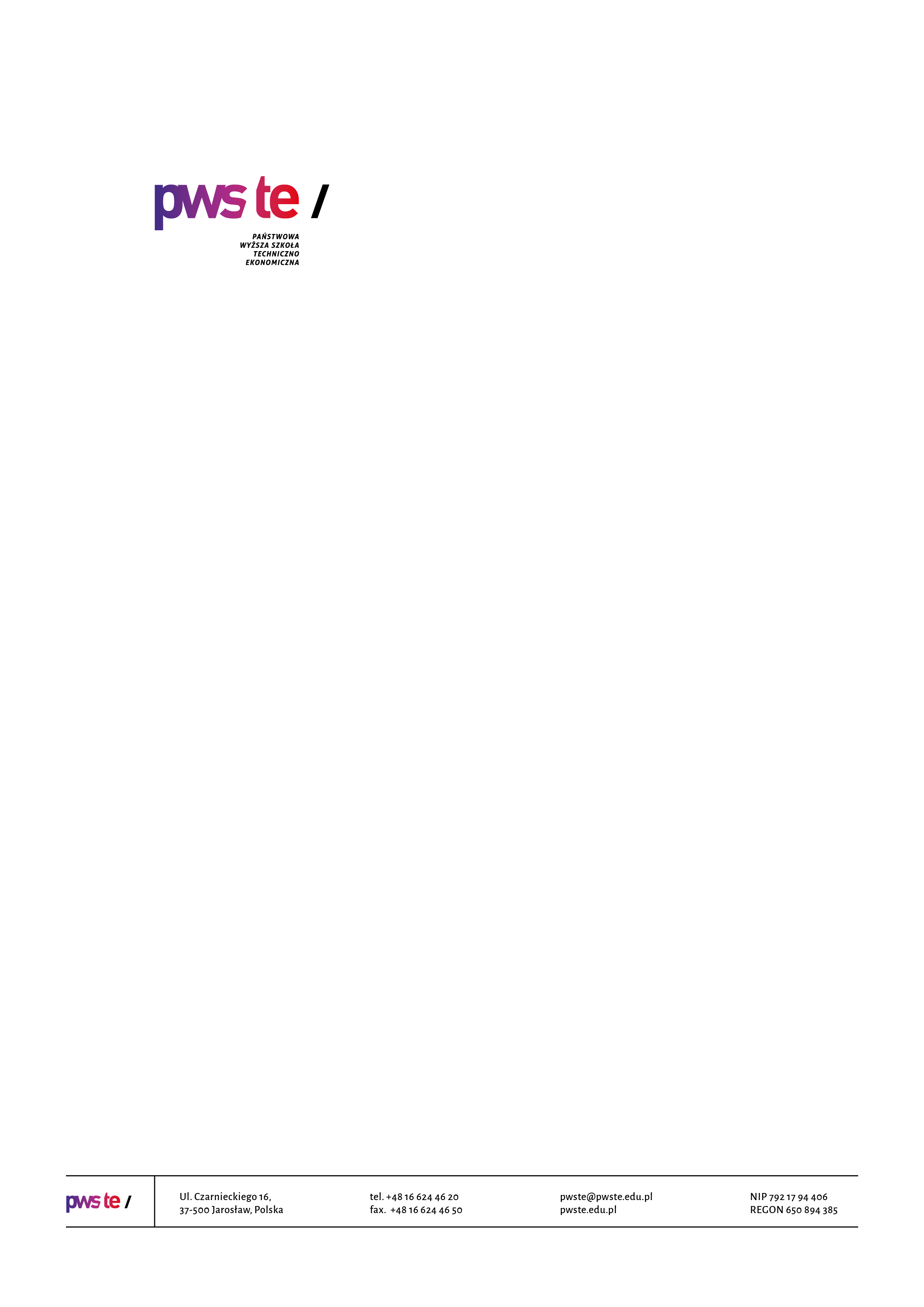 Raport z badańrok akademicki 2019/2020Ankieta oceny jakości prowadzenia zajęć dydaktycznych 
z wykorzystaniem metod i technik kształcenia na odległośćKierunek  zarządzanie studia drugiego stopniaOpracowanie:Dział KształceniaJarosław, czerwiec 2020Wprowadzenie W dniach od 27 maja  do 14 czerwca 2020 roku zostało przeprowadzone badanie ankietowe wśród studentów kierunku zarządzanie studia drugiego stopnia. Celem przeprowadzonego badania było uzyskanie opinii studentów na temat jakości prowadzenia zajęć dydaktycznych z wykorzystaniem metod i technik kształcenia na odległość realizowanych w semestrze letnim – rok akademicki 2019/2020. Badanie zostało zrealizowane na podstawie elektronicznego kwestionariusza ankiety, który umieszczony został w powiązanej z systemem USOS, aplikacji Ankieter. W badaniu udział wzięło 50 studentów (22 studentów - I roku, 28 studentów - II roku), kierunku zarządzanie studia drugiego stopnia  co stanowiło 22% wszystkich studentów studiujących na tym kierunku. Zebrany materiał został poddany szczegółowej analizie i przedstawiony w niniejszym raporcie. Ze względu na ilościowy charakter, dane zostały zaprezentowane w formie tabel.Struktura grupy respondentówCzy wszyscy prowadzący, z którymi ma Pan/Pani zajęcia w tym semestrze, kontaktowali się 
z grupą po zawieszeniu zajęć na Uczelni? UwagiI rokbrak;nie mam;kontaktowali się wszyscy wykładowcy, natomiast nie wszyscy przez pocztę uczelnianą USOS i to należy zmienić. W kilku przypadkach wiadomości podawane były przez starostę grupy;nie posiadam;system zostawia dużo do życzenia, na pocztę nie da się załączyć zbyt wielu załączników, a maile dochodzą z opóźnieniem;niektórzy "obudzili się " w dniu końca zajęć i nagle do wykonania 2 projekty;zdecydowana większość;większość prowadzących kontaktowała się z grupą.II rokw większości przypadków kontakty ograniczyły się do wysłania sporej ilości zadań do opracowania bez większego wytłumaczenia;nie ma;aczkolwiek, nastąpiło to w niektórych przypadkach tylko raz, a poza tym wysyłają bardzo dużo materiałów i wymagają objętościowo bardzo dużych prac co w połączeniu z pisaniem pracy magisterskiej jest trudne do wykonania;tak;brak uwag;kontakt i może owszem był, ale niektórzy wykładowcy przypomnieli sobie o studentach pod koniec semestru. Wysyłając tym samym "stertę" materiałów do opanowania na już, albo do zrobienia projekt na jak najszybciej- mając tym samym do studentów uwagi. Bezsensowne uwagi, gdyż nie zakreślili nawet zarysu projektu jak ma wyglądać oraz nie dostarczyli materiałów na których by były w ogóle podstawy do pracowania nad projektem.W jakiej formie prowadzone są zajęcia dydaktyczne z wykorzystaniem metod i technik kształcenia na odległość na Pana/Pani kierunku studiów: Prowadzenie zajęć dydaktycznych z wykorzystaniem metod i technik kształcenia na odległość na Pana/Pani kierunku studiów:Uwagi I rokgłównie przekazywane były notatki z zajęć najczęściej w postaci prezentacji. Jeśli chodzi 
o prowadzenie zajęć w postaci wideokonferencji to zajęcia odbywały się na big blue button 
i elearningu, głównie z języka obcego;zbyt dużo materiałów- co nie miałoby miejsca na zajęciach stacjonarnych;z dwóch przedmiotów były zajęcia z BBB;poszczególne;brak;nie mam;nie posiadam.II rokmuszę jednak powiedzieć, że niektórzy wykładowcy tylko wysyłają nam zadania do samodzielnej realizacji poprzez e- mail non stop, gdzie po prostu nie jesteśmy w stanie ze wszystkim wyrobić. Siedzi się po nocach i dniach, a przecież odpoczynek też jest wskazany. Przez taką sytuację nasza praca magisterska stoi w miejscu bo po prostu przez nawałnicę tych wszystkich zadań nie ma kiedy jej pisać. W tej sytuacji konieczna byłaby obrona pracy dyplomowej we wrześniu. Jak wiadomo pracę trzeba skończyć pisać i mieć czas na przestudiowanie pytań do obrony;zajęcia niektóre nie odbywały się w czasie- tak jak mówił plan zajęć. Niektóre przedmioty zachodziły na siebie;gdyż nie wszyscy prowadzą zajęcia. Zalewają jedynie nas pracami . A zajęcia olewają;większość poprzez pocztę e – mail;słaba jakość portali, szumy, przecinania;są to tylko wiadomości e-mail a w nich bardzo dużo materiałów;nie ma;tak;brak uwag;brak.Poziom kształcenia prowadzonych zajęć w formie online jest Pana/Pani zdaniem:Uwagi I roklepiej było na zajęciach stacjonarnych;możliwość omówienia tematu na zajęciach tradycyjnych w salach jest nieporównywalnie korzystniejsza od zajęć i interaktywnych;choć nie na wszystkich zajęciach;stacjonarnie jest zdecydowanie lepiej;brak;zdalne kształcenia nigdy nie odda kontaktu z prowadzącym. Ale w kryzysowej sytuacji musi to wystarczyć;nie posiadam;nie mam.II roknie można w tym pytaniu zmierzyć do uogólnienia. Nieadekwatna jest ocena całościowa. Część wykładowców realizowała zajęcia super, ale część....od studentów wymaga się zbyt wiele niż w tradycyjnej formie. Przekazywane treści nie są jasno zrozumiałe;z uwagi na fakt nie prowadzenia zajęć przez wszystkich profesorów;niestety nie zawsze zajęcia online odbywają się sprawnie, problemy techniczne mają znaczący wpływ na jakość prowadzenia zajęć. W tradycyjnej formie wszystko jest jasne i przejrzyste, czego nie można powiedzieć o nauczaniu w formie online;ciężko zrozumieć wykładowcę;jest wymagane więcej pracy samodzielnej niż na zajęciach tradycyjnych;brak.Jak ocenia Pan/Pani kontakt zdalny z nauczycielami akademickimi?Uwagi I roksą tacy wykładowcy, którzy nie odpisują wcale na e-mile, ale są również tacy, co odpisują natychmiastowo;zagraniczni wykładowcy nie orientują się w żadnych tematach;prowadzący kontaktowali się z starostami grup, którzy przekazywali informację i materiały;nie posiadam.brak;nie mam;ale z wyjątkami.II rokkontakt przede wszystkim z promotorem był idealny. Nie było jakiegokolwiek problemu w nawiązaniu kontaktu. Jednak zdarzały się wyjątki jeśli chodzi o innych wykładowców. Jedna z prowadzących zajęcia miała zarzuty do studentów jak można "ją" obwiniać, że zacina nam zapisane nagrania- Prowadząca miała tak słaby Internet, że nic nie można było zrozumieć przez 1,5h dziennie-3 razy 
w tygodniu. Było to tylko marnowanie czasu. Prowadząca nie reagowała na żadne sugestie studentów. Niektóre zajęcia się nie odbyły- o czym nawet nas nie poinformowała, że jej nie będzie. A każdy 
ze studentów, tak zagospodarował swój czas, żeby być na tych zajęciach. Kontakt mailowy był 
w porządku;nauczyciele większość olewa nas, nie odpisuje nam na wiadomości;brak;nie ma.Czy zajęcia prowadzone z wykorzystaniem metod i technik kształcenia na odległość pozwolą Panu/Pani na optymalne przygotowanie się do egzaminów końcowych?Czy występują jakieś nieprawidłowości przy prowadzeniu zajęć online:Uwagi I rokjeden w prowadzących z godziny na godzinę zapraszał na zajęcia lub w późnych godzinach wieczorny informował ,że zajęcia odbędą się na drugi dzień o godzinie 8.00;nie posiadam;niektóre zajęcia nie odbywają się zgodnie z harmonogramem i studenci nie mają na to wpływu;pliki wysłane w nieodpowiednim formacje;godziny są konsultowane;nie mam;brak.II rokżadne z powyższych. Zajęcia przeprowadzane były w sposób klarowny i zrozumiały.niestety, ale wszystkie wyżej nieprawidłowości się zdarzały. Część wykładowców przeprowadzała super zajęcia. Niektórzy wykładowcy byli też dodatkowo dostępni o innych porach dla studentów. Jednak połowa wykładowców poszła po najmniejszej linii oporu- wysyłając mnóstwo materiałów, zasypując przy tym studentów- następnie oczekując na zrealizowanie cudownego projektu bez wiedzy- z znikąd. U niektórych wykładowców punkt-"ZBYT DUŻA ILOŚĆ OTRZYMYWANYCH MATERIAŁÓW DO SAMODZIELNEJ PRACY"- stanowił 100% wszystkich zajęć. Duża liczba zajęć odbywała się tak jak mówi punkt "ZAJĘCIA ODBYWAJĄ SIĘ W INNYCH GODZINACH WZGLĘDEM HARMONOGRAMU ZAJĘĆ BEZ UZGODNIENIA ZE STUDENTAMI" - wykładowcy nasuwali termin im odpowiadający, bez konsultacji. Niektórzy wykładowcy nawet nie informowali, ze ich na zajęciach nie będzie;niestety są tacy wykładowcy co wysyłają zbyt wiele zadań. Można powiedzieć, że dobrze nie skończymy jednego zadania, a jest już następne. Jeden z wykładowców non stop tylko poprawki 
i poprawki. Najpierw jest mowa ze jest zrobione to dobrze, a potem okazuje się, że jest to źle. Jest taki przedmiot, który można powiedzieć jest ,,drugą magisterką";niektórzy to wysyłają non stop jakieś zadania i dużo od nas wymagają;za dużo materiałów w formie zadaniowej a zarazem opisowej, co w połączeniu z pisaniem pracy magisterskiej jest sporym wyzwaniem;wymaga się kamer już od 1 zajęć, a skąd my mamy to mieć i gdzie kupić skoro sklepy są zamknięte.nie ma;brak.Proszę podać sugestie lub pomysły, które zdaniem Pana/Pani mogłyby usprawnić prowadzenie zajęć z wykorzystaniem metod i technik kształcenia na odległość?I rokmniej materiałów jednak więcej tłumaczeń i przejrzystsze wytyczne;tworzenie prezentacji multimedialnych, prowadzenie wideokonferencji przez skype lub inny dostępny dla studentów komunikator;wiadomości email docierają z opóźnieniem - problem z wysyłaniem załączników o dużej pojemności 
i długiej nazwie, która jest wymagana przez wykładowcę - brak dostosowania zaliczeń dla studentów 
z dysfunkcją wzroku, brak zrozumienia niektórych dydaktyków, brak pomocy z ich strony - brak wiadomości zwrotnej, czy wysłany plik dotarł, - nie ma jasno określone jak będzie wyglądało zaliczenie, jaka forma, czas trwania i data zaliczenia;więcej zajęć "e-learnig" : Prezentacja: 5-6 slajdów - 2 pytania kontrolne, 5-6 slajdów - 2 pytania kontrolne. Koniec prezentacji test podsumowujący dana lekcję. Wtedy jest możliwość utrwalenia materiału + prezentacja (materiały) w formie do pobrania;sprawniejsza poczta studencka na którą można załączyć pliki większego rozmiaru oraz maile które dochodzą na czas a nie z np. godzinnym opóźnieniem -egzaminy dostosowane do studentów - załączniki które nie wygasają po określonym czasie;w przeciwieństwie do inż. można zdalnie prowadzić, ale niektóre zajęcia wyłącznie na uczelni;przede wszystkim zajęcia należy prowadzić na jednej platformie edukacyjnej, a nie na kilku, bo to wprowadza niepotrzebny chaos. Pojawia się poważny problem podczas egzaminów z przesyłaniem na poczty uczelniane wykładowców wypełnionych testów. Należy wszystkie egzaminy zdawać na platformach takich jak np. tesportal, gdzie zdawane są kolokwia i egzaminy główne;powrót na uczelnię;dłuższy czas na przygotowania się do np. próbnych egzaminów z języka angielskiego gdyż egzaminy online z języka angielskiego to nie jest odpowiednie rozwiązanie;większa wyrozumiałość wykładowców, więcej empatii dot. zdalnej nauki. Nie wszyscy wykładowcy są wyrozumiali, nie każdy student ma idealne zaplecze techniczne, odnośnie zajęć zdalnych. Niektórych wykładowców to w ogóle nie interesuje. Nie wyrobisz się, to poprawka. A przecież awaria sprzętu czy internetu, nie powinny być przesłanka do oblania kolokwium, zaliczenia pracy, prezentacji czy egzaminu . Więcej empatii, nie każdy ma nowy sprzęt w domu. Nie zaplecze techniczne powinno być miernikiem ocen a wiedza studenta;prowadzenie wszystkich zajęć występujących w planie w określonych na nim godzinach;brak;brak sugestii;nie posiadam.II roknie ma;wykorzystywanie 1 platformy, lub ewentualnie 2 w razie awarii 1, dodatkowo wprowadzić dla każdego możliwość edukacji online nawet po zakończeniu epidemii, byłby to wielki skok w technice edukacji;wszystko zgadzam się;brak pomysłów i sugestii. Moim zdaniem jedynie co to najlepiej by było, aby wykładowcy korzystali 
z jednej platformy do nauki, a nie z kilu. Za dużo było zakładania różnego rodzaju kont i zastanawiania się na jaką platformę się logować na dane zajęcia;ankieta powinna być rozesłana, ale do oceny każdego wykładowcy z osobna. Część ankiety jest krzywdząca niektórych wykładowców - gdyż część realizowała zajęcia bez zastrzeżeń. A warto by było zwrócić uwagę na nierentownych pracowników;nie mam sugestii;nie zalewanie studentów masą materiałów;ulepszenie narzędzi służących do nauki zdalnej;nie mam zdania;wykładowcy mogliby w miarę możliwości zrozumieć, że jeżeli studenci pozostają w domach, to nie oznacza to, że są robotami i mogą siedzieć 24h na dobę przed laptopami. Uważam, że powinna być większa wyrozumiałość dla roczników dyplomowych, którzy dodatkowo mają do pisania pracę;dostosowanie materiałów do własnego opracowania dla studentów, uwzględniając fakt, że jako studenci mamy wiele przedmiotów a nie tylko jeden. Prowadzenie zajęć na jednej platformie a nie na wielu, gdyż musimy się logować z jednej platformy na drugą, co jest uciążliwe, a w szczególności gdy zajęcia się przeciągną w czasie;lepsze przygotowanie łączy lub inne programy nauczania zdalnego;racjonalne podejście do przedmiotu;1 platforma jasne i zrozumiałe treści ustalony harmonogram 1 poczta, a nie poczta która nie działa jak należy;mogli by wykładowcy wysyłać mniej zadań do wykonania, iż jesteśmy na ostatnim roku studiów mgr 
i zamiast zajmować się pracą magisterką to jesteśmy zasypywani zadaniami i mailami. Dodatkowo nie wszyscy wykładowcy utrzymują stały kontakt z grupą. Zadania które wysyłają mogły by być bardziej doprecyzowane gdyż na odpowiedź zwrotną od wykładowcy czasami można się nie doczekać.Czy komunikaty publikowane na stronie www Uczelni oraz w mediach społecznościowych dotyczące procesu zdalnego kształcenia są dla Pana/Pani zrozumiałe i czytelne?Uwagi I rok portale spełniają swoje funkcje;nie mam;nie posiadam;jest w miarę zrozumiałe;brak.II rokna komunikaty trzeba czekać bardzo długo;.komunikaty są nie jasne i późno podawane. Studenci nie maja żadnych  informacji;komunikaty napisane językiem urzędowym, a nie dla zwykłego studenta;nie ma;brak uwag.Czy mają Państwo problemy w obsłudze administracyjnej w związku z procesem zdalnego kształcenia. (Sekretariat Instytutu, Biblioteka, Centrum Obsługi Studentów, Dział Praktyk Studenckich z Akademickim Biurem Karier)Uwagi  I rokbrak problemów;nie łatwo można się dodzwonić. Obsługa jest miła i pomocna;nie potrzebowałam korzystać z usług obsługi administracyjnej;nie;czasami;nie posiadam;jak do tej pory nie ma problemu;jak na razie to nie.II roknie ma;brak problemów;nie mam żadnych zastrzeżeń;raczej nie;sekretariat Instytutu, Biblioteka, Centrum Obsługi Studentów, Dział Praktyk Studenckich 
z Akademickim Biurem Karier - nie korzystałam podczas ostatnich 2 miesięcy z usług tych instytucji;kontakt z nimi jest ciężki, nie odpisują nam na nasze maile.KierunekLiczba studentów do których została wysłana ankietaLiczba studentów którzy wypełnili ankietęZwrotnośćzarządzanie studia drugiego stopnia 2315022%Odpowiedź I rok [udział %]II rok[udział %]Tak - wszyscy50%61%Większość45%32%Niewielu5%7%Nikt--------OdpowiedźI rok [liczba wskazanych odp.]II rok[liczba wskazanych odp.]Platforma Moodle (elearning.pwste.edu.pl/moodle)1820Telekonferencje BigBuleButton (bbb.pwste.edu.pl)                       1820Microsft Teams (lub szerzej - cały  Microsoft 365)14Telekonferencje Jitsi41Google Meet, Google Classroom lub G-Suite.00Inne połączenia Video (Skype, Zoom, Discord)310Testportal.pl169Wiadomości i materiały do samodzielnej pracy przesyłane za pomocą poczty e-mail2020Materiały do samodzielnej pracy udostępniane przez dysk internetowy (Google Disk itp..)103Inne00Odpowiedź I rok [udział %]II rok[udział %]W ogóle się nie odbywają5%                    32%Odbywają się pojedyncze zajęcia55%57%Odbywają się ze zdecydowanej większości zajęć27%11%Odbywają się wszystkie zajęcia13%                     ----OdpowiedźI rok[udział %]II rok[udział %]Dużo niższy od tradycyjnej formy zajęć19%14%Niższy od tradycyjnej formy zajęć29%36%Taki sam lub porównywalny do tradycyjnej formy zajęć43%36%Wyższy od tradycyjnej formy zajęć9%14%Odpowiedź I rok [udział %]II rok[udział %]Bardzo dobry10%21%Dobry81%                   61%Zły                   5%11%Bardzo zły4%7%Odpowiedź I rok [udział %]II rok[udział %]Zdecydowanie tak9%18%Raczej tak50%50%Raczej nie41%18%Zdecydowanie nie----14%Odpowiedź I rok [liczba wskazanych odp.]II rok[liczba wskazanych odp.]Zajęcia odbywają się w innych godzinach względem harmonogramu zajęć bez uzgodnienia ze studentami65Warunki zaliczenia i pracy online nie są wystarczająco dobrze wyjaśnione48Otrzymane materiały nie kwalifikują się do pracy online12Zbyt duża ilość otrzymywanych materiałów do samodzielnej pracy1621Odpowiedź I rok [udział %]II rok[udział %]Zdecydowanie tak9%39%Raczej tak91%43%Raczej nie----7%Zdecydowanie nie----11%